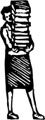 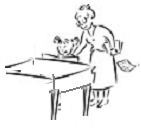 Lis les mots :une tresse - une princesse - une caresse - les fessesla paresse - la gentillesse - l'ivresse - la liesse - la politesseune tigresse - une ogresse - une ânesse  - une hôtessela vitesse - la rudesse - la mollesse - une adresseun escargot - un geste - la peste - le reste - un espace - une vestele restaurant - respirer - la respiration - de l'espoir - un espadon son maître préféré :	……	………………..le  beau prince :		……	………………..ce tigre élégant :		……	………………..un méchant ogre :		……	………………..un hôte charmant :		……	………………..mon âne têtu  :		……	………………..esse     essela maîtresseTransforme au féminin :